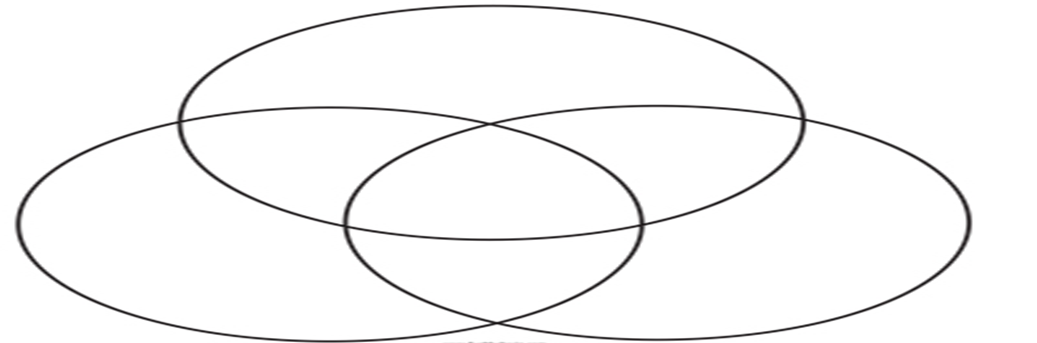 Three Religions TableThree Religions TableName of ReligionThree main beliefsFounders/leaders/prophets/important godsDate(s) of originSpecial holidays or celebrationsWhere/how it spread